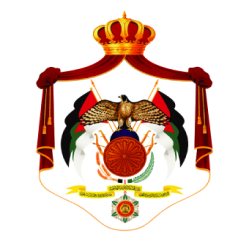 ديوان الخدمة المدنية                                                       نموذج مقابلات موظفي الفئة الثالثة     لغايات التعديل إلى الفئة الأولى والثانيةالجزء الأول : المعلومات العامة .البيانات الشخصية  ( تعبأ من قبل الموظف ) :-بيانات المؤهل العلمي ( تعبأ من قبل الموظف) :-البيانات الوظيفية  ( تعبأ من قبل وحدة الموارد البشرية / وحدة شؤون الموظفين ) :-بيانات عن الدورات والمهارات الخاصة بالموظف ( تعبأ من قبل الموظف ) :-الدورات التدريبية				       المهارات الاضافية الجزء الثاني :- المقابلة الشخصية وتعبأ من قبل أعضاء اللجنة :-     المجموع العام (100) 								      (               ) علامة             قرار اللجنة بالتنسيب موافق ، غير موافق   (              )                                       أعضاء لجنة شؤون الموظفين           عضو الدائرة 		عضو الدائرة 	         عضو الدائرة      عضو ديوان الخدمة المدنية	       رئيس اللجنة      مدير الموارد البشرية   مسؤول وحدة الشؤون القانونية			  	       		   امين عام / مدير عام 	                                أو التدريب والتطويرالاسم :				الاسم :			الاسم :		الاسم : 			  الاسم :التوقيع: 				التوقيع:			التوقيع:		التوقيع:			   التوقيع:الدائرة / الفصل		الدائرة / الفصلالوظيفة الشاغــــــــرة برنامج / مجموعة / مادة التــــــــــاريخ    /      /الاسم من أربعة مقاطع: الأولالثانيالثالثاسم العائلةالاسم من أربعة مقاطع: الرقم الوطنـــــــــــي :الجنس :- ذكر 	        انثى الحالة الاجتماعية :متزوج 	أعزب	  مكان الولادة :                      تاريخ الولادة :-       /     /متزوج 	أعزب	  مكان الولادة :                      تاريخ الولادة :-       /     /متزوج 	أعزب	  مكان الولادة :                      تاريخ الولادة :-       /     /متزوج 	أعزب	  مكان الولادة :                      تاريخ الولادة :-       /     /اسم الشهادةالتخصصتاريخ الالتحاق بالدراسهسنة التخرجاسم الجامعةاسلوب الدراسة/        //       /منتظم :          منتسب            تاريخ التعيين على وظائف الفئة الثالثة تاريخ التعيين على حساب المشاريع/ اجور يومية /المكافاةالوظيفة الحاليةالتقارير السنوية عن السنتين الأخيرتينالتقارير السنوية عن السنتين الأخيرتينمكان العمل مكان العمل مكان العمل مكان العمل تاريخ التعيين على وظائف الفئة الثالثة تاريخ التعيين على حساب المشاريع/ اجور يومية /المكافاةالوظيفة الحالية200200مركز الدائرة المحافظةاللواءالمديريةالرقماسم الدورة / موضوعهامكان انعقادهامدة الدورةاجادة اللغة الانجليزيةاجادة اللغة الانجليزيةاجادة اللغة الانجليزيةاجادة اللغة الانجليزيةمهارة استخدام الحاسوبمهارة استخدام الحاسوبمهارة استخدام الحاسوبالرقماسم الدورة / موضوعهامكان انعقادهامدة الدورةضعيفضعيفجيدجيد جداًضعيفجيدجيد جداً1.قراءة2.محادثةمهارات اضافية اخرى اذكرها مهارات اضافية اخرى اذكرها مهارات اضافية اخرى اذكرها 3.كتابةالرقم السمات و القدرات الشخصية العلامة القصوىعضو  الدائرةعضــو الدائرةعضــو الدائرةعضو الديوانرئيس اللجنةمتوسط العلامةملاحظات1.المظهر العام والثقة بالنفس102.القدرة على التعبير ووضوح الأفكار وتسلسلها 103.القدرة على التصرف في المواقف الوظيفية المختلفة 104.الإحاطة بالتشريعات الوظيفية وفهم أهداف الدائرة ورسالتها والالتزام بقيمها  155.المعرفة التخصصية ذات العلاقة بطبيعة الوظيفة 156.الأداء والسلوك الوظيفي للموظف على ضوء التقارير السنوية107.المهارات الإضافية و الإلمام الفني في مجال الوظيفة  108.المعلومات العامة والثقافة الوطنية109.الانطباع العام 10